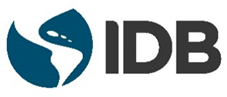 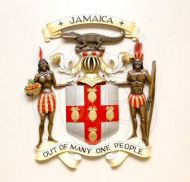 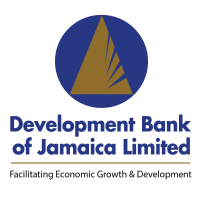 REQUEST FOR EXPRESSIONS OF INTERESTCONSULTANCY SERVICES     TENDERInter-American Development Bank and Government of Jamaica Project Preparation Facility for the preparation of Public-Private Partnership ProjectsASSIGNMENT:  Consultancy for a Project Co-ordinator for the IDB-GOJ Project Preparation Facility for the development of Public-Private Partnership ProjectsPROJECT #:  JA-T1212Associated WBS Code #:  3.1Reference No:  DBJ PPF 01/24SELECTION METHOD: Selection of Individual ConsultantsThe Government of Jamaica (GoJ), through the Ministry of Finance and the Public Service (MoFPS), and the Inter-American Development Bank (IDB) executed a Non-reimbursable Technical Cooperation for the preparation of Public-Private Partnerships (PPP) projects for the development of efficient and sustainable infrastructure in Jamaica through a Project Preparation Facility (PPF). The MoFPS is the “Beneficiary”, and the Development Bank of Jamaica (DBJ) is the “Executing Agency”. The consulting services (“the Services”) requires the procurement of a Project Co-ordinator to support the DBJ in the operations and monitoring of the Project Preparation Facility and is to be conducted over a Twenty-Four (24) month period. The position aims to provide project coordination and monitoring support to the DBJ to ensure that the: PPF is implemented and operational as per the established requirements as outlined in the Technical Cooperation (TC) Agreement between the Ministry of Finance & the Public Service and IDB, the Project Operating Manual (POM), and the Procurement Policies of the IDB and GoJ, as required; and Results are achieved, outputs and development objectives are realized in accordance with the TC Agreement and the POM.  The DBJ now invites eligible Consultants (“Individuals“) to indicate their interest in providing consultancy services for the specialized area. Interested Consultants should provide their Curriculum Vitae (CV) with information demonstrating that they have the required qualifications and relevant experience to perform the Services. The qualifications criteria are:Bachelor’s Degree in Economics, Finance, Business Administration or related field with at least 7-years’ experience in the management and implementation of development projects.   At least five years project management experience and certification in Project Management would be an asset. Experience in Project Finance.Experience working with government agencies; and international development partners would be an advantage.Demonstrated skills in results-based project planning and management.Demonstrated skills in developing, managing, and maintaining electronic databases for analytical purposes, using database management tools such as Microsoft Excel.Good interpersonal, communication and presentation skills.Knowledge and experience of GoJ procurement policies and procedures is requiredKnowledge and experience of IDB procurement policies and procedures is a plus.Ability to work independently, take initiative and make sound judgements.The attention of interested Consultants is drawn to 1.11 of the IDB’s Guidelines: Policies for the Selection and Contracting of Consultants financed by the Inter-American Development Bank (GN-2350-15), January 2020 setting forth the IDB’s policy on conflict of interest. The Consultant will be selected in accordance with the Selection of Individual Consultants method set out in the GN-2350-15, January 2020 on page 28, Item 5.1- 5.4.The DBJ invites you to respond to the Terms of Reference (TOR) which will be available for download via the Government of Jamaica Electronic Portal (www.gojep.gov.jm) as of Wednesday, March 13, 2024.Registration / Submission Details:Consultants must first be registered on the Government of Jamaica Electronic Procurement System at www.gojep.gov.jm.  To register, please select the “Register as a Supplier” link from the system’s homepage.CVs including qualifications and previous work experience must be submitted online via www.gojep.gov.jm by Wednesday, April 3, 2024, at 3:00 PM (EST).An online tender opening will take place on Wednesday, April 3, 2024, at 3:15 PM (EST)Deadline for Clarifications:  All clarifications should be submitted on or before Wednesday, March 27, 2024, at 3:00 PM (EST) via the electronic portal.For assistance regarding training, download of tender document and upload of bid documents, please contact the Ministry of Finance and the Public Service, Office of Public Procurement Policy (OPPP) Customer Care Desk at: (876) 932-5220/932-5253/932-5246 or via email at opppcustomercare@mof.gov.jm The DBJ is not obligated to accept any bid and reserves the right to terminate the tender process at any point before the award of contract without incurring any liability to any of the participants.